Индекс 678677,   Республика Саха (Якутия), Чурапчинский улус, Болугурский наслег с.Мындагай, ул. Ленина 11  тел. раб.  841151-29-233 факс (29-393) E-mail:Amqassrik@mail.ruПолугодовой отчет 2020-2021 учебного года работы РДШ МБОУ «Амгинская СОШ им.Р.И.Константинова»	Всего по школе – 97 учащихся. По плану РДШ проведены следующие мероприятии. Организатором школы Ильиным Дь.Г. обучающиеся разделились на разновозрастные команды. Образовалась 4 команды с 1 по 11 класс, в каждой команде 24 обучающихся. Командирами  стали Сергеев Лева 10 кл, Кожуров Владик 9 кл, Сергеева Галя 8 кл, Иннокентьев Самсон 8 кл. В течение учебного года команды будут соревноваться по следующим критериям: качество образования, участие в различных мероприятиях, смотр и проверка школьной формы, отсутствие пропусков уроков по неуважительной причине. В конце 2 четверти будут награждена лучшая команда. 29 октября состоялась выборы Лидера школы. Кандидаты Ильина Алена 10 кл, Ильин Арсен 11 кл, Кожуров Владислав 9 кл. Каждый кандидат разработал свои программы. И рассказывал свои идеи и планы работы по классам с 1 по 11 кл., так же педагогам. При организации выбора лидера работала счетная комиссия из актива школы, ученицы 10 кл Диодорова Валерия, Куличкина Милана, Гермогенова Алина. И по итогам выборов лидером школы стал Ильин Арсен 11 кл. – 46 голосов, на втором месте Ильина Алена 10 кл – 34 голоса, на третьем месте Кожуров Владислав 9 кл – 31 голосов. Все кандидаты вошли в состав актива школы. После выборов состоялась собрание командиров РВО и актива школы. Планируется развлекательные мероприятии для обучающихся, различные челленджи через инстаграмм, спортивные мероприятии, интеллектуальные игры итд. С 23 по 30 ноября 2020 года в течение недели проведен внутришкольный конкурс фотографий «Саха угэьэ - булт» посвященное к месяцу Байанай. Всего участвовали 21 обучающихся.  Среди начальных классов 1 место Игнатьев Антон 2 кл, 2 место Макаров Айгылаан 4 кл, 3 место Килибеев Павел 1 кл. Среднее звено 1 место Николаев Дамир 5 кл, 2 место Фомин Айсен 5 кл, 3 место Слепцов Айаал 6 кл, старшее звено 1 место Диодорова Валерия 10 кл, 2 место Сидоров Давид 9 кл, 3 место Булдаков Арьян 10 кл.03.12.20 организована встреча с помощником прокурора Васильевым Д.А. охват – 15 обучающихся среднего и старшего звена. Организована совет юношей «@auf_og» школы в составе 6 человек.  Собираемся в неделю 3 раза и обсуждаем сценарии для позитивного жизненного видеоролика. Выборочно выставляется на странице школы инстаграмма.  Собрание командирами РВО проводятся в две недели 1 раз. Актив школы заполняет экран соревнования между РВО. По плану проведена соревнование по волейболу между 4 командами, в результате 1 место получила 3 команда Сергеевой Гали, 2 место 2 команда Кожурова Владислава, 3 место 1 команда Сергеев Лева, 4 место 4 команда Иннокентьева Самсона. Смотр школьной формы 1 место 2 команда, 2 место 3 команда, 3 место 1 команда, 4 место 4 команда. Опоздание и пропуски без причин отсутствует 1 место вторая и третья команда, 3 место 1 команда, 4 место 4 команда. По достижениям 1 место 2 команда, 2 место 4 команда, 3 место 1 команда, 4 место 3 команда. По итогам 2 четверти количеству оценок «4»1 место заняло 2 команда, 2 место 4 команда, 3 место 1 команда, 4 место 3 команда. «5» 1 место 4 команда, 2 место 3 команда, 3 место 2 команда, 4 место 1 команда. Общий итог 1 место заняла 2 команда и награждена ценным призом, 2 место 4 команда, 3 место 3 команда, 4 место 1 команда. получили призы и каждый член команды награждены грамотой администрацией школы. Состоящими на учете ВШУ 9 обучающихся, КДН и ПДН 7 учеников проведены профилактические индивидуальные и групповые беседы в неделю 1 раз, вовлечение в мероприятиях школы, свои достижение отмечают в тетрадях. Актив школы работали хорошо и ответственно. Исполнитель: _______педагог организатор  / Ильин Дь.Г./13.01.21 г.Муниципальное бюджетное общеобразовательное  учреждение«Амгинская средняя общеобразовательная школа имени Р.И. Константинова» МО Чурапчинский улус (район)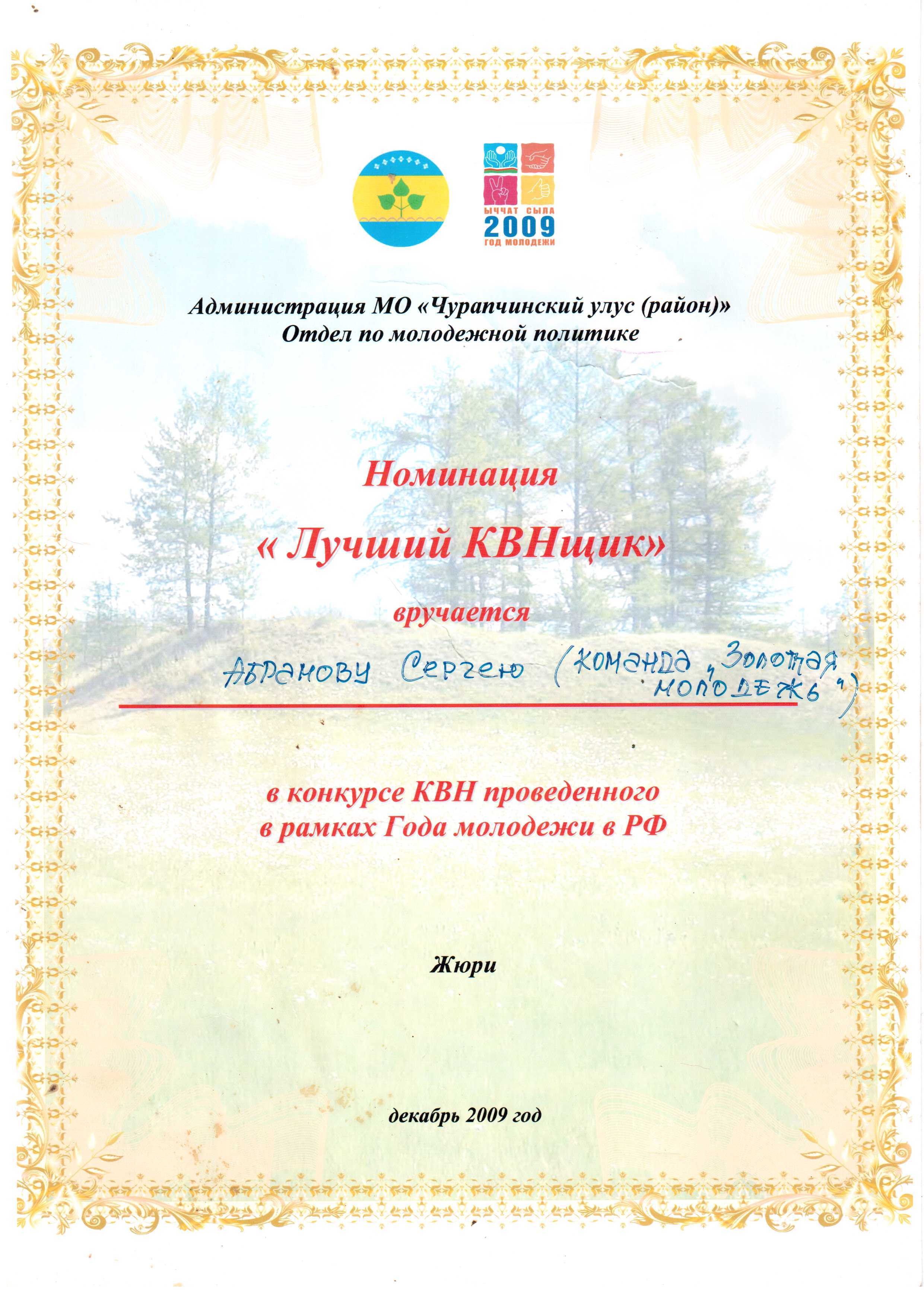 Чурапчы улууһун (оройуонун)«Р.И. Константинов аатынан Амма бүттүүн орто үөрэхтээһин оскуолата»Муниципальнай бүттүүн орто үөрэхтээһин бюджетнэй  тэрилтэтэ